TITLEF. FamilyName1  and F.  FamilyName 21Affiliation 12Affiliation 2The abstracts are limited to ONE page, including text and figures. The Abstract templates are available online in several formats. The template shall be completed and submitted in pdf format on the conference website: https://quantumlight-2d.sciencesconf.org. Thank you for submitting your abstract ! References[1] A. Einstein, B. Podolsky, and N. Rosen. Can Quantum-Mechanical Description of Physical Reality Be Considered Complete? Phys. Rev. 47, 777. 1935 [2] M. Kuwabara, D. R. Clarke, and D. A. Smith. Anomalous superperiodicity in scanning tunneling microscope images of graphite. APL. 56, 2396. 1990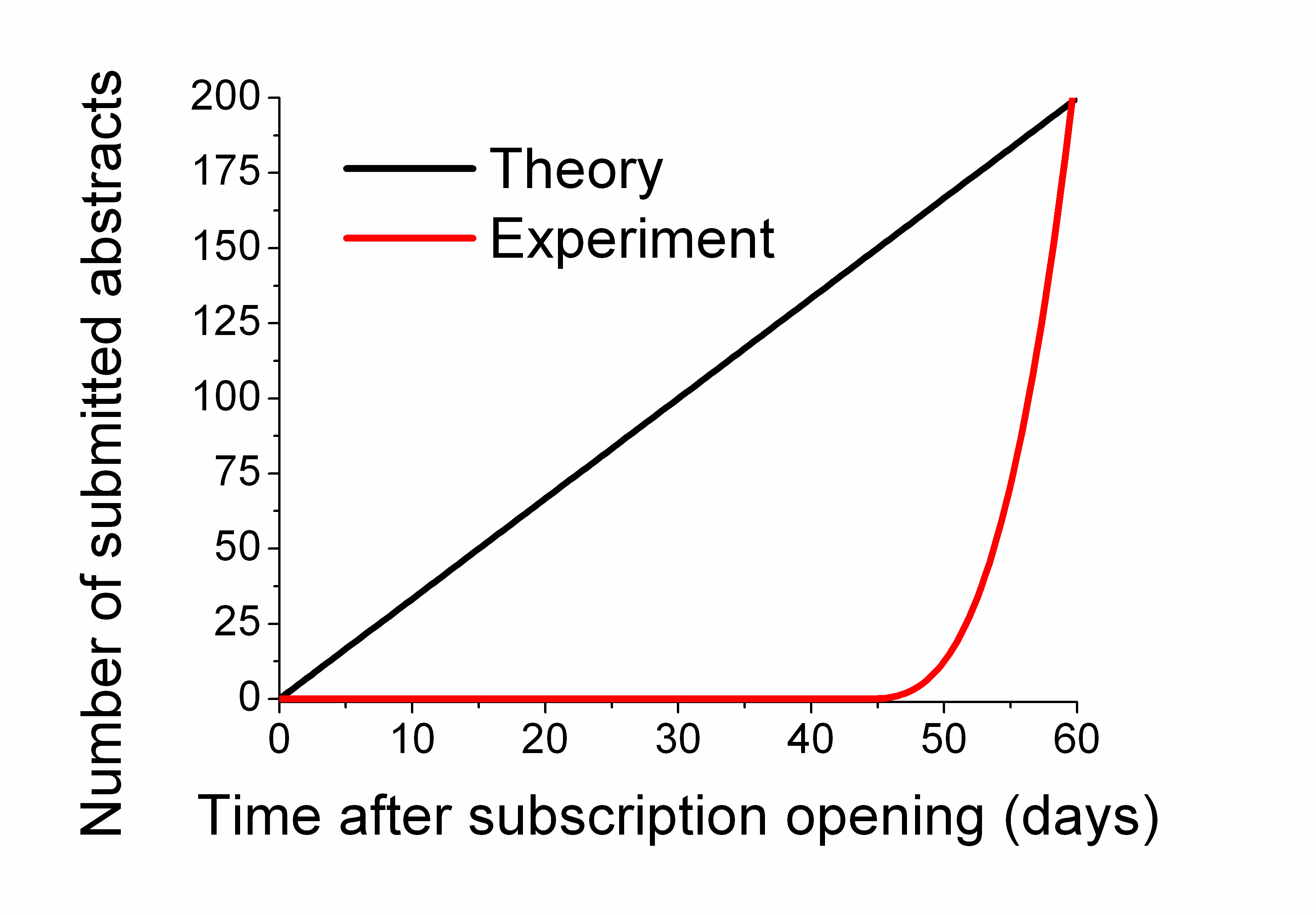 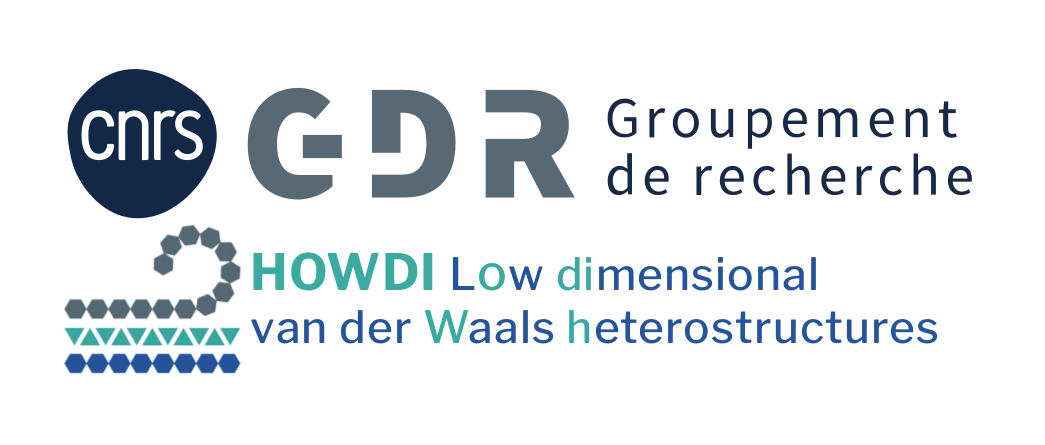 Figure 1: Conference logo.